CO-INVESTIGATORS & RESEARCH TEAM ATTACHMENTIRB Number      Responsible Project Investigator: Dr. Dolores Albarracin	Project Title:X  Submitting with Initial IRB-1 Application  Changing research team, date of submission 			List all investigators engaged in the research study, including those from other institutions. Include all persons who will be 1) directly responsible for the project’s design or implementation, 2) recruitment, 3) obtain informed consent, 4) involved in data collection, data analysis, or follow-up. Collaborators, outside consultants, and all graduate and undergraduate students should be listed if they will be responsible for these activities. Include all investigators named on grant proposals who will be engaged in human subjects research.Note: Changes made to the Responsible Project Investigator require a revised IRB-1 application and amendment form. Please copy and paste text fields to add additional researcher team members. INVESTIGATOR ASSURANCES I certify that the information supplied on this form is complete and correct and that new members of the research team will not engage in research until IRB approval has been obtained.					8/25/14								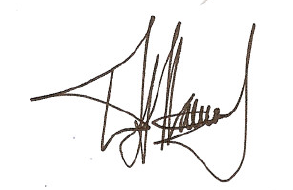 Responsible Principal Investigator				Date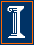 University of Illinoisat Urbana–Champaign Office528 East Green Street, Suite 203, MC-419Champaign, IL 61820tel: 217-333-2670      fax: 217-333-0405E-mail: irb@illinois.eduWeb: www.irb.illinois.eduGoals, Experiences, and BehaviorsLast Name:  HughesLast Name:  HughesLast Name:  HughesFirst Name:  Colleen  First Name:  Colleen  Academic Degree(s):  B.A.Academic Degree(s):  B.A.Academic Degree(s):  B.A.Academic Degree(s):  B.A.Dept. or Unit:  PsychDept. or Unit:  PsychDept. or Unit:  PsychOffice Address: 412 Office Address: 412 Office Address: 412 Office Address: 412 Mail Code:       Mail Code:       Street Address:  603 East Daniel StreetStreet Address:  603 East Daniel StreetStreet Address:  603 East Daniel StreetCity:  ChampaignCity:  ChampaignCity:  ChampaignState:  ILState:  ILZip Code: 61820 Phone:  301-395-4001Phone:  301-395-4001Net ID:  cshughesNet ID:  cshughesE-mail:  cshughes@illinois.eduE-mail:  cshughes@illinois.eduE-mail:  cshughes@illinois.eduE-mail:  cshughes@illinois.eduE-mail:  cshughes@illinois.eduAffiliation:UIUC   Faculty     X Academic Professional/Staff      Grad Student      Undergrad Student      Visiting Scholar, or Non-UIUC Affiliate of (Institution):      UIUC   Faculty     X Academic Professional/Staff      Grad Student      Undergrad Student      Visiting Scholar, or Non-UIUC Affiliate of (Institution):      UIUC   Faculty     X Academic Professional/Staff      Grad Student      Undergrad Student      Visiting Scholar, or Non-UIUC Affiliate of (Institution):      UIUC   Faculty     X Academic Professional/Staff      Grad Student      Undergrad Student      Visiting Scholar, or Non-UIUC Affiliate of (Institution):      UIUC   Faculty     X Academic Professional/Staff      Grad Student      Undergrad Student      Visiting Scholar, or Non-UIUC Affiliate of (Institution):      UIUC   Faculty     X Academic Professional/Staff      Grad Student      Undergrad Student      Visiting Scholar, or Non-UIUC Affiliate of (Institution):      UIUC   Faculty     X Academic Professional/Staff      Grad Student      Undergrad Student      Visiting Scholar, or Non-UIUC Affiliate of (Institution):      UIUC   Faculty     X Academic Professional/Staff      Grad Student      Undergrad Student      Visiting Scholar, or Non-UIUC Affiliate of (Institution):      Training X CITI Training, Date of Completion, 8/11/14 Additional training, Date of Completion,      X CITI Training, Date of Completion, 8/11/14 Additional training, Date of Completion,      X CITI Training, Date of Completion, 8/11/14 Additional training, Date of Completion,      X CITI Training, Date of Completion, 8/11/14 Additional training, Date of Completion,      X CITI Training, Date of Completion, 8/11/14 Additional training, Date of Completion,      X CITI Training, Date of Completion, 8/11/14 Additional training, Date of Completion,      X CITI Training, Date of Completion, 8/11/14 Additional training, Date of Completion,      X CITI Training, Date of Completion, 8/11/14 Additional training, Date of Completion,      XPlease check box if this individual should be copied on IRB correspondencePlease check box if this individual should be copied on IRB correspondencePlease check box if this individual should be copied on IRB correspondencePlease check box if this individual should be copied on IRB correspondencePlease check box if this individual should be copied on IRB correspondencePlease check box if this individual should be copied on IRB correspondencePlease check box if this individual should be copied on IRB correspondencePlease check box if this individual should be copied on IRB correspondenceLast Name:  FeldmanLast Name:  FeldmanLast Name:  FeldmanFirst Name:  Gilad  First Name:  Gilad  Academic Degree(s):  Ph.D.Academic Degree(s):  Ph.D.Academic Degree(s):  Ph.D.Academic Degree(s):  Ph.D.Dept. or Unit:  PsychDept. or Unit:  PsychDept. or Unit:  PsychOffice Address: 534 Office Address: 534 Office Address: 534 Office Address: 534 Mail Code:       Mail Code:       Street Address:  603 East Daniel Street Street Address:  603 East Daniel Street Street Address:  603 East Daniel Street City:  ChampaignCity:  ChampaignCity:  ChampaignState:  ILState:  ILZip Code: 61820 Phone:  Phone:  Net ID:       Net ID:       E-mail:  giladfel@gmail.comE-mail:  giladfel@gmail.comE-mail:  giladfel@gmail.comE-mail:  giladfel@gmail.comE-mail:  giladfel@gmail.comAffiliation:UIUC   Faculty     X Academic Professional/Staff  (post-doc)     Grad Student      Undergrad Student      Visiting Scholar, or Non-UIUC Affiliate of (Institution): Texas Tech UniversityUIUC   Faculty     X Academic Professional/Staff  (post-doc)     Grad Student      Undergrad Student      Visiting Scholar, or Non-UIUC Affiliate of (Institution): Texas Tech UniversityUIUC   Faculty     X Academic Professional/Staff  (post-doc)     Grad Student      Undergrad Student      Visiting Scholar, or Non-UIUC Affiliate of (Institution): Texas Tech UniversityUIUC   Faculty     X Academic Professional/Staff  (post-doc)     Grad Student      Undergrad Student      Visiting Scholar, or Non-UIUC Affiliate of (Institution): Texas Tech UniversityUIUC   Faculty     X Academic Professional/Staff  (post-doc)     Grad Student      Undergrad Student      Visiting Scholar, or Non-UIUC Affiliate of (Institution): Texas Tech UniversityUIUC   Faculty     X Academic Professional/Staff  (post-doc)     Grad Student      Undergrad Student      Visiting Scholar, or Non-UIUC Affiliate of (Institution): Texas Tech UniversityUIUC   Faculty     X Academic Professional/Staff  (post-doc)     Grad Student      Undergrad Student      Visiting Scholar, or Non-UIUC Affiliate of (Institution): Texas Tech UniversityUIUC   Faculty     X Academic Professional/Staff  (post-doc)     Grad Student      Undergrad Student      Visiting Scholar, or Non-UIUC Affiliate of (Institution): Texas Tech UniversityTraining X CITI Training, Date of Completion, 9/1/14 Additional training, Date of Completion,       X CITI Training, Date of Completion, 9/1/14 Additional training, Date of Completion,       X CITI Training, Date of Completion, 9/1/14 Additional training, Date of Completion,       X CITI Training, Date of Completion, 9/1/14 Additional training, Date of Completion,       X CITI Training, Date of Completion, 9/1/14 Additional training, Date of Completion,       X CITI Training, Date of Completion, 9/1/14 Additional training, Date of Completion,       X CITI Training, Date of Completion, 9/1/14 Additional training, Date of Completion,       X CITI Training, Date of Completion, 9/1/14 Additional training, Date of Completion,       Please check box if this individual should be copied on IRB correspondencePlease check box if this individual should be copied on IRB correspondencePlease check box if this individual should be copied on IRB correspondencePlease check box if this individual should be copied on IRB correspondencePlease check box if this individual should be copied on IRB correspondencePlease check box if this individual should be copied on IRB correspondencePlease check box if this individual should be copied on IRB correspondencePlease check box if this individual should be copied on IRB correspondenceLast Name:  DolcosLast Name:  DolcosLast Name:  DolcosFirst Name:  Sanda  First Name:  Sanda  Academic Degree(s):  Ph.D.Academic Degree(s):  Ph.D.Academic Degree(s):  Ph.D.Academic Degree(s):  Ph.D.Dept. or Unit:  PsychDept. or Unit:  PsychDept. or Unit:  PsychOffice Address: 623 Office Address: 623 Office Address: 623 Office Address: 623 Mail Code:       Mail Code:       Street Address:  603 E Daniel StreetStreet Address:  603 E Daniel StreetStreet Address:  603 E Daniel StreetCity:  ChampaignCity:  ChampaignCity:  ChampaignState:  ILState:  ILZip Code: 61820 Phone:       Phone:       Net ID:  sdolcosNet ID:  sdolcosE-mail:  sdolcos@illinois.eduE-mail:  sdolcos@illinois.eduE-mail:  sdolcos@illinois.eduE-mail:  sdolcos@illinois.eduE-mail:  sdolcos@illinois.eduAffiliation:UIUC   Faculty    X Academic Professional/Staff(post-doc)      Grad Student      Undergrad Student      Visiting Scholar, or Non-UIUC Affiliate of (Institution):      UIUC   Faculty    X Academic Professional/Staff(post-doc)      Grad Student      Undergrad Student      Visiting Scholar, or Non-UIUC Affiliate of (Institution):      UIUC   Faculty    X Academic Professional/Staff(post-doc)      Grad Student      Undergrad Student      Visiting Scholar, or Non-UIUC Affiliate of (Institution):      UIUC   Faculty    X Academic Professional/Staff(post-doc)      Grad Student      Undergrad Student      Visiting Scholar, or Non-UIUC Affiliate of (Institution):      UIUC   Faculty    X Academic Professional/Staff(post-doc)      Grad Student      Undergrad Student      Visiting Scholar, or Non-UIUC Affiliate of (Institution):      UIUC   Faculty    X Academic Professional/Staff(post-doc)      Grad Student      Undergrad Student      Visiting Scholar, or Non-UIUC Affiliate of (Institution):      UIUC   Faculty    X Academic Professional/Staff(post-doc)      Grad Student      Undergrad Student      Visiting Scholar, or Non-UIUC Affiliate of (Institution):      UIUC   Faculty    X Academic Professional/Staff(post-doc)      Grad Student      Undergrad Student      Visiting Scholar, or Non-UIUC Affiliate of (Institution):      Training X CITI Training, Date of Completion, 12/19/11 Additional training, Date of Completion,        X CITI Training, Date of Completion, 12/19/11 Additional training, Date of Completion,        X CITI Training, Date of Completion, 12/19/11 Additional training, Date of Completion,        X CITI Training, Date of Completion, 12/19/11 Additional training, Date of Completion,        X CITI Training, Date of Completion, 12/19/11 Additional training, Date of Completion,        X CITI Training, Date of Completion, 12/19/11 Additional training, Date of Completion,        X CITI Training, Date of Completion, 12/19/11 Additional training, Date of Completion,        X CITI Training, Date of Completion, 12/19/11 Additional training, Date of Completion,        Please check box if this individual should be copied on IRB correspondencePlease check box if this individual should be copied on IRB correspondencePlease check box if this individual should be copied on IRB correspondencePlease check box if this individual should be copied on IRB correspondencePlease check box if this individual should be copied on IRB correspondencePlease check box if this individual should be copied on IRB correspondencePlease check box if this individual should be copied on IRB correspondencePlease check box if this individual should be copied on IRB correspondenceLast Name:  SunderrajanLast Name:  SunderrajanLast Name:  SunderrajanFirst Name:  Aashna  First Name:  Aashna  Academic Degree(s):  B.S.Academic Degree(s):  B.S.Academic Degree(s):  B.S.Academic Degree(s):  B.S.Dept. or Unit:  PsychDept. or Unit:  PsychDept. or Unit:  PsychOffice Address: 405Office Address: 405Office Address: 405Office Address: 405Mail Code:       Mail Code:       Street Address:  603 E Daniel StreetStreet Address:  603 E Daniel StreetStreet Address:  603 E Daniel StreetCity:  ChampaignCity:  ChampaignCity:  ChampaignState:  ILState:  ILZip Code: 61820 Phone:       Phone:       Net ID:  sunderr2Net ID:  sunderr2E-mail:  sunderr2@illinois.eduE-mail:  sunderr2@illinois.eduE-mail:  sunderr2@illinois.eduE-mail:  sunderr2@illinois.eduE-mail:  sunderr2@illinois.eduAffiliation:UIUC   Faculty     Academic Professional/Staff     X Grad Student      Undergrad Student      Visiting Scholar, or Non-UIUC Affiliate of (Institution):      UIUC   Faculty     Academic Professional/Staff     X Grad Student      Undergrad Student      Visiting Scholar, or Non-UIUC Affiliate of (Institution):      UIUC   Faculty     Academic Professional/Staff     X Grad Student      Undergrad Student      Visiting Scholar, or Non-UIUC Affiliate of (Institution):      UIUC   Faculty     Academic Professional/Staff     X Grad Student      Undergrad Student      Visiting Scholar, or Non-UIUC Affiliate of (Institution):      UIUC   Faculty     Academic Professional/Staff     X Grad Student      Undergrad Student      Visiting Scholar, or Non-UIUC Affiliate of (Institution):      UIUC   Faculty     Academic Professional/Staff     X Grad Student      Undergrad Student      Visiting Scholar, or Non-UIUC Affiliate of (Institution):      UIUC   Faculty     Academic Professional/Staff     X Grad Student      Undergrad Student      Visiting Scholar, or Non-UIUC Affiliate of (Institution):      UIUC   Faculty     Academic Professional/Staff     X Grad Student      Undergrad Student      Visiting Scholar, or Non-UIUC Affiliate of (Institution):      Training X CITI Training, Date of Completion, 8/14/14 Additional training, Date of Completion,        X CITI Training, Date of Completion, 8/14/14 Additional training, Date of Completion,        X CITI Training, Date of Completion, 8/14/14 Additional training, Date of Completion,        X CITI Training, Date of Completion, 8/14/14 Additional training, Date of Completion,        X CITI Training, Date of Completion, 8/14/14 Additional training, Date of Completion,        X CITI Training, Date of Completion, 8/14/14 Additional training, Date of Completion,        X CITI Training, Date of Completion, 8/14/14 Additional training, Date of Completion,        X CITI Training, Date of Completion, 8/14/14 Additional training, Date of Completion,        Please check box if this individual should be copied on IRB correspondencePlease check box if this individual should be copied on IRB correspondencePlease check box if this individual should be copied on IRB correspondencePlease check box if this individual should be copied on IRB correspondencePlease check box if this individual should be copied on IRB correspondencePlease check box if this individual should be copied on IRB correspondencePlease check box if this individual should be copied on IRB correspondencePlease check box if this individual should be copied on IRB correspondenceLast Name:  LohmannLast Name:  LohmannLast Name:  LohmannFirst Name:  Sophie  First Name:  Sophie  Academic Degree(s):  B.S.Academic Degree(s):  B.S.Academic Degree(s):  B.S.Academic Degree(s):  B.S.Dept. or Unit:  PsychDept. or Unit:  PsychDept. or Unit:  PsychOffice Address: 405Office Address: 405Office Address: 405Office Address: 405Mail Code:       Mail Code:       Street Address:  603 E Daniel StreetStreet Address:  603 E Daniel StreetStreet Address:  603 E Daniel StreetCity:  ChampaignCity:  ChampaignCity:  ChampaignState:  ILState:  ILZip Code: 61820 Phone:       Phone:       Net ID:  lohmann2Net ID:  lohmann2E-mail:  lohmann2@illinois.eduE-mail:  lohmann2@illinois.eduE-mail:  lohmann2@illinois.eduE-mail:  lohmann2@illinois.eduE-mail:  lohmann2@illinois.eduAffiliation:UIUC   Faculty     Academic Professional/Staff     X Grad Student      Undergrad Student      Visiting Scholar, or Non-UIUC Affiliate of (Institution):      UIUC   Faculty     Academic Professional/Staff     X Grad Student      Undergrad Student      Visiting Scholar, or Non-UIUC Affiliate of (Institution):      UIUC   Faculty     Academic Professional/Staff     X Grad Student      Undergrad Student      Visiting Scholar, or Non-UIUC Affiliate of (Institution):      UIUC   Faculty     Academic Professional/Staff     X Grad Student      Undergrad Student      Visiting Scholar, or Non-UIUC Affiliate of (Institution):      UIUC   Faculty     Academic Professional/Staff     X Grad Student      Undergrad Student      Visiting Scholar, or Non-UIUC Affiliate of (Institution):      UIUC   Faculty     Academic Professional/Staff     X Grad Student      Undergrad Student      Visiting Scholar, or Non-UIUC Affiliate of (Institution):      UIUC   Faculty     Academic Professional/Staff     X Grad Student      Undergrad Student      Visiting Scholar, or Non-UIUC Affiliate of (Institution):      UIUC   Faculty     Academic Professional/Staff     X Grad Student      Undergrad Student      Visiting Scholar, or Non-UIUC Affiliate of (Institution):      Training X CITI Training, Date of Completion, 8/26/14 Additional training, Date of Completion,        X CITI Training, Date of Completion, 8/26/14 Additional training, Date of Completion,        X CITI Training, Date of Completion, 8/26/14 Additional training, Date of Completion,        X CITI Training, Date of Completion, 8/26/14 Additional training, Date of Completion,        X CITI Training, Date of Completion, 8/26/14 Additional training, Date of Completion,        X CITI Training, Date of Completion, 8/26/14 Additional training, Date of Completion,        X CITI Training, Date of Completion, 8/26/14 Additional training, Date of Completion,        X CITI Training, Date of Completion, 8/26/14 Additional training, Date of Completion,        Please check box if this individual should be copied on IRB correspondencePlease check box if this individual should be copied on IRB correspondencePlease check box if this individual should be copied on IRB correspondencePlease check box if this individual should be copied on IRB correspondencePlease check box if this individual should be copied on IRB correspondencePlease check box if this individual should be copied on IRB correspondencePlease check box if this individual should be copied on IRB correspondencePlease check box if this individual should be copied on IRB correspondenceLast Name:  TanLast Name:  TanLast Name:  TanFirst Name:  Jacinth  First Name:  Jacinth  Academic Degree(s):  Academic Degree(s):  Academic Degree(s):  Academic Degree(s):  Dept. or Unit:  PsychDept. or Unit:  PsychDept. or Unit:  PsychOffice Address: 405Office Address: 405Office Address: 405Office Address: 405Mail Code:       Mail Code:       Street Address:  603 E Daniel StreetStreet Address:  603 E Daniel StreetStreet Address:  603 E Daniel StreetCity:  ChampaignCity:  ChampaignCity:  ChampaignState:  ILState:  ILZip Code: 61820 Phone:       Phone:       Net ID:  jjtan2Net ID:  jjtan2E-mail:  jjtan2@illinois.eduE-mail:  jjtan2@illinois.eduE-mail:  jjtan2@illinois.eduE-mail:  jjtan2@illinois.eduE-mail:  jjtan2@illinois.eduAffiliation:UIUC   Faculty     Academic Professional/Staff     X Grad Student      Undergrad Student      Visiting Scholar, or Non-UIUC Affiliate of (Institution):      UIUC   Faculty     Academic Professional/Staff     X Grad Student      Undergrad Student      Visiting Scholar, or Non-UIUC Affiliate of (Institution):      UIUC   Faculty     Academic Professional/Staff     X Grad Student      Undergrad Student      Visiting Scholar, or Non-UIUC Affiliate of (Institution):      UIUC   Faculty     Academic Professional/Staff     X Grad Student      Undergrad Student      Visiting Scholar, or Non-UIUC Affiliate of (Institution):      UIUC   Faculty     Academic Professional/Staff     X Grad Student      Undergrad Student      Visiting Scholar, or Non-UIUC Affiliate of (Institution):      UIUC   Faculty     Academic Professional/Staff     X Grad Student      Undergrad Student      Visiting Scholar, or Non-UIUC Affiliate of (Institution):      UIUC   Faculty     Academic Professional/Staff     X Grad Student      Undergrad Student      Visiting Scholar, or Non-UIUC Affiliate of (Institution):      UIUC   Faculty     Academic Professional/Staff     X Grad Student      Undergrad Student      Visiting Scholar, or Non-UIUC Affiliate of (Institution):      Training X CITI Training, Date of Completion, 1/23/12 Additional training, Date of Completion,        X CITI Training, Date of Completion, 1/23/12 Additional training, Date of Completion,        X CITI Training, Date of Completion, 1/23/12 Additional training, Date of Completion,        X CITI Training, Date of Completion, 1/23/12 Additional training, Date of Completion,        X CITI Training, Date of Completion, 1/23/12 Additional training, Date of Completion,        X CITI Training, Date of Completion, 1/23/12 Additional training, Date of Completion,        X CITI Training, Date of Completion, 1/23/12 Additional training, Date of Completion,        X CITI Training, Date of Completion, 1/23/12 Additional training, Date of Completion,        Please check box if this individual should be copied on IRB correspondencePlease check box if this individual should be copied on IRB correspondencePlease check box if this individual should be copied on IRB correspondencePlease check box if this individual should be copied on IRB correspondencePlease check box if this individual should be copied on IRB correspondencePlease check box if this individual should be copied on IRB correspondencePlease check box if this individual should be copied on IRB correspondencePlease check box if this individual should be copied on IRB correspondenceLast Name:  KwonLast Name:  KwonLast Name:  KwonFirst Name:  Mina  First Name:  Mina  Academic Degree(s):  MAAcademic Degree(s):  MAAcademic Degree(s):  MAAcademic Degree(s):  MADept. or Unit:  Business AdminDept. or Unit:  Business AdminDept. or Unit:  Business AdminOffice Address: Wohlers HallOffice Address: Wohlers HallOffice Address: Wohlers HallOffice Address: Wohlers HallMail Code:       Mail Code:       Street Address:  1206 South Sixth StreetStreet Address:  1206 South Sixth StreetStreet Address:  1206 South Sixth StreetCity:  ChampaignCity:  ChampaignCity:  ChampaignState:  ILState:  ILZip Code: 61820 Phone:       Phone:       Net ID:  kwon56Net ID:  kwon56E-mail:  kwon56@illinois.eduE-mail:  kwon56@illinois.eduE-mail:  kwon56@illinois.eduE-mail:  kwon56@illinois.eduE-mail:  kwon56@illinois.eduAffiliation:UIUC   Faculty     Academic Professional/Staff     X Grad Student      Undergrad Student      Visiting Scholar, or Non-UIUC Affiliate of (Institution):      UIUC   Faculty     Academic Professional/Staff     X Grad Student      Undergrad Student      Visiting Scholar, or Non-UIUC Affiliate of (Institution):      UIUC   Faculty     Academic Professional/Staff     X Grad Student      Undergrad Student      Visiting Scholar, or Non-UIUC Affiliate of (Institution):      UIUC   Faculty     Academic Professional/Staff     X Grad Student      Undergrad Student      Visiting Scholar, or Non-UIUC Affiliate of (Institution):      UIUC   Faculty     Academic Professional/Staff     X Grad Student      Undergrad Student      Visiting Scholar, or Non-UIUC Affiliate of (Institution):      UIUC   Faculty     Academic Professional/Staff     X Grad Student      Undergrad Student      Visiting Scholar, or Non-UIUC Affiliate of (Institution):      UIUC   Faculty     Academic Professional/Staff     X Grad Student      Undergrad Student      Visiting Scholar, or Non-UIUC Affiliate of (Institution):      UIUC   Faculty     Academic Professional/Staff     X Grad Student      Undergrad Student      Visiting Scholar, or Non-UIUC Affiliate of (Institution):      Training X CITI Training, Date of Completion, 6/14/13 Additional training, Date of Completion,        X CITI Training, Date of Completion, 6/14/13 Additional training, Date of Completion,        X CITI Training, Date of Completion, 6/14/13 Additional training, Date of Completion,        X CITI Training, Date of Completion, 6/14/13 Additional training, Date of Completion,        X CITI Training, Date of Completion, 6/14/13 Additional training, Date of Completion,        X CITI Training, Date of Completion, 6/14/13 Additional training, Date of Completion,        X CITI Training, Date of Completion, 6/14/13 Additional training, Date of Completion,        X CITI Training, Date of Completion, 6/14/13 Additional training, Date of Completion,        Please check box if this individual should be copied on IRB correspondencePlease check box if this individual should be copied on IRB correspondencePlease check box if this individual should be copied on IRB correspondencePlease check box if this individual should be copied on IRB correspondencePlease check box if this individual should be copied on IRB correspondencePlease check box if this individual should be copied on IRB correspondencePlease check box if this individual should be copied on IRB correspondencePlease check box if this individual should be copied on IRB correspondenceLast Name:  DoshiLast Name:  DoshiLast Name:  DoshiFirst Name:  Divyen  First Name:  Divyen  Academic Degree(s):  Academic Degree(s):  Academic Degree(s):  Academic Degree(s):  Dept. or Unit:  Dept. or Unit:  Dept. or Unit:  Office Address: Office Address: Office Address: Office Address: Mail Code:       Mail Code:       Street Address:  Street Address:  Street Address:  City:  ChampaignCity:  ChampaignCity:  ChampaignState:  ILState:  ILZip Code: 61820Phone:       Phone:       Net ID:  ddoshi3Net ID:  ddoshi3E-mail:  ddoshi3@illinois.eduE-mail:  ddoshi3@illinois.eduE-mail:  ddoshi3@illinois.eduE-mail:  ddoshi3@illinois.eduE-mail:  ddoshi3@illinois.eduAffiliation:UIUC   Faculty     Academic Professional/Staff      Grad Student     X Undergrad Student      Visiting Scholar, or Non-UIUC Affiliate of (Institution):      UIUC   Faculty     Academic Professional/Staff      Grad Student     X Undergrad Student      Visiting Scholar, or Non-UIUC Affiliate of (Institution):      UIUC   Faculty     Academic Professional/Staff      Grad Student     X Undergrad Student      Visiting Scholar, or Non-UIUC Affiliate of (Institution):      UIUC   Faculty     Academic Professional/Staff      Grad Student     X Undergrad Student      Visiting Scholar, or Non-UIUC Affiliate of (Institution):      UIUC   Faculty     Academic Professional/Staff      Grad Student     X Undergrad Student      Visiting Scholar, or Non-UIUC Affiliate of (Institution):      UIUC   Faculty     Academic Professional/Staff      Grad Student     X Undergrad Student      Visiting Scholar, or Non-UIUC Affiliate of (Institution):      UIUC   Faculty     Academic Professional/Staff      Grad Student     X Undergrad Student      Visiting Scholar, or Non-UIUC Affiliate of (Institution):      UIUC   Faculty     Academic Professional/Staff      Grad Student     X Undergrad Student      Visiting Scholar, or Non-UIUC Affiliate of (Institution):      Training X CITI Training, Date of Completion, 8/31/14 Additional training, Date of Completion,        X CITI Training, Date of Completion, 8/31/14 Additional training, Date of Completion,        X CITI Training, Date of Completion, 8/31/14 Additional training, Date of Completion,        X CITI Training, Date of Completion, 8/31/14 Additional training, Date of Completion,        X CITI Training, Date of Completion, 8/31/14 Additional training, Date of Completion,        X CITI Training, Date of Completion, 8/31/14 Additional training, Date of Completion,        X CITI Training, Date of Completion, 8/31/14 Additional training, Date of Completion,        X CITI Training, Date of Completion, 8/31/14 Additional training, Date of Completion,        Please check box if this individual should be copied on IRB correspondencePlease check box if this individual should be copied on IRB correspondencePlease check box if this individual should be copied on IRB correspondencePlease check box if this individual should be copied on IRB correspondencePlease check box if this individual should be copied on IRB correspondencePlease check box if this individual should be copied on IRB correspondencePlease check box if this individual should be copied on IRB correspondencePlease check box if this individual should be copied on IRB correspondenceLast Name:  TangLast Name:  TangLast Name:  TangFirst Name:  Shuan  First Name:  Shuan  Academic Degree(s):  Academic Degree(s):  Academic Degree(s):  Academic Degree(s):  Dept. or Unit:  Dept. or Unit:  Dept. or Unit:  Office Address: Office Address: Office Address: Office Address: Mail Code:       Mail Code:       Street Address:  Street Address:  Street Address:  City:  ChampaignCity:  ChampaignCity:  ChampaignState:  ILState:  ILZip Code: 61820Phone:       Phone:       Net ID:  stang13Net ID:  stang13E-mail:  stang13@illinois.eduE-mail:  stang13@illinois.eduE-mail:  stang13@illinois.eduE-mail:  stang13@illinois.eduE-mail:  stang13@illinois.eduAffiliation:UIUC   Faculty     Academic Professional/Staff      Grad Student     X Undergrad Student      Visiting Scholar, or Non-UIUC Affiliate of (Institution):      UIUC   Faculty     Academic Professional/Staff      Grad Student     X Undergrad Student      Visiting Scholar, or Non-UIUC Affiliate of (Institution):      UIUC   Faculty     Academic Professional/Staff      Grad Student     X Undergrad Student      Visiting Scholar, or Non-UIUC Affiliate of (Institution):      UIUC   Faculty     Academic Professional/Staff      Grad Student     X Undergrad Student      Visiting Scholar, or Non-UIUC Affiliate of (Institution):      UIUC   Faculty     Academic Professional/Staff      Grad Student     X Undergrad Student      Visiting Scholar, or Non-UIUC Affiliate of (Institution):      UIUC   Faculty     Academic Professional/Staff      Grad Student     X Undergrad Student      Visiting Scholar, or Non-UIUC Affiliate of (Institution):      UIUC   Faculty     Academic Professional/Staff      Grad Student     X Undergrad Student      Visiting Scholar, or Non-UIUC Affiliate of (Institution):      UIUC   Faculty     Academic Professional/Staff      Grad Student     X Undergrad Student      Visiting Scholar, or Non-UIUC Affiliate of (Institution):      Training X CITI Training, Date of Completion, 8/27/14 Additional training, Date of Completion,        X CITI Training, Date of Completion, 8/27/14 Additional training, Date of Completion,        X CITI Training, Date of Completion, 8/27/14 Additional training, Date of Completion,        X CITI Training, Date of Completion, 8/27/14 Additional training, Date of Completion,        X CITI Training, Date of Completion, 8/27/14 Additional training, Date of Completion,        X CITI Training, Date of Completion, 8/27/14 Additional training, Date of Completion,        X CITI Training, Date of Completion, 8/27/14 Additional training, Date of Completion,        X CITI Training, Date of Completion, 8/27/14 Additional training, Date of Completion,        Please check box if this individual should be copied on IRB correspondencePlease check box if this individual should be copied on IRB correspondencePlease check box if this individual should be copied on IRB correspondencePlease check box if this individual should be copied on IRB correspondencePlease check box if this individual should be copied on IRB correspondencePlease check box if this individual should be copied on IRB correspondencePlease check box if this individual should be copied on IRB correspondencePlease check box if this individual should be copied on IRB correspondenceLast Name:  PatelLast Name:  PatelLast Name:  PatelFirst Name:  Megh  First Name:  Megh  Academic Degree(s):  Academic Degree(s):  Academic Degree(s):  Academic Degree(s):  Dept. or Unit:  Dept. or Unit:  Dept. or Unit:  Office Address: Office Address: Office Address: Office Address: Mail Code:       Mail Code:       Street Address:  Street Address:  Street Address:  City:  ChampaignCity:  ChampaignCity:  ChampaignState:  ILState:  ILZip Code: 61820Phone:       Phone:       Net ID:  mjpatel5Net ID:  mjpatel5E-mail:  mjpatel5@illinois.eduE-mail:  mjpatel5@illinois.eduE-mail:  mjpatel5@illinois.eduE-mail:  mjpatel5@illinois.eduE-mail:  mjpatel5@illinois.eduAffiliation:UIUC   Faculty     Academic Professional/Staff      Grad Student     X Undergrad Student      Visiting Scholar, or Non-UIUC Affiliate of (Institution):      UIUC   Faculty     Academic Professional/Staff      Grad Student     X Undergrad Student      Visiting Scholar, or Non-UIUC Affiliate of (Institution):      UIUC   Faculty     Academic Professional/Staff      Grad Student     X Undergrad Student      Visiting Scholar, or Non-UIUC Affiliate of (Institution):      UIUC   Faculty     Academic Professional/Staff      Grad Student     X Undergrad Student      Visiting Scholar, or Non-UIUC Affiliate of (Institution):      UIUC   Faculty     Academic Professional/Staff      Grad Student     X Undergrad Student      Visiting Scholar, or Non-UIUC Affiliate of (Institution):      UIUC   Faculty     Academic Professional/Staff      Grad Student     X Undergrad Student      Visiting Scholar, or Non-UIUC Affiliate of (Institution):      UIUC   Faculty     Academic Professional/Staff      Grad Student     X Undergrad Student      Visiting Scholar, or Non-UIUC Affiliate of (Institution):      UIUC   Faculty     Academic Professional/Staff      Grad Student     X Undergrad Student      Visiting Scholar, or Non-UIUC Affiliate of (Institution):      Training X CITI Training, Date of Completion, 8/31/14 Additional training, Date of Completion,        X CITI Training, Date of Completion, 8/31/14 Additional training, Date of Completion,        X CITI Training, Date of Completion, 8/31/14 Additional training, Date of Completion,        X CITI Training, Date of Completion, 8/31/14 Additional training, Date of Completion,        X CITI Training, Date of Completion, 8/31/14 Additional training, Date of Completion,        X CITI Training, Date of Completion, 8/31/14 Additional training, Date of Completion,        X CITI Training, Date of Completion, 8/31/14 Additional training, Date of Completion,        X CITI Training, Date of Completion, 8/31/14 Additional training, Date of Completion,        Please check box if this individual should be copied on IRB correspondencePlease check box if this individual should be copied on IRB correspondencePlease check box if this individual should be copied on IRB correspondencePlease check box if this individual should be copied on IRB correspondencePlease check box if this individual should be copied on IRB correspondencePlease check box if this individual should be copied on IRB correspondencePlease check box if this individual should be copied on IRB correspondencePlease check box if this individual should be copied on IRB correspondence